	Menu – January 11-15, 2016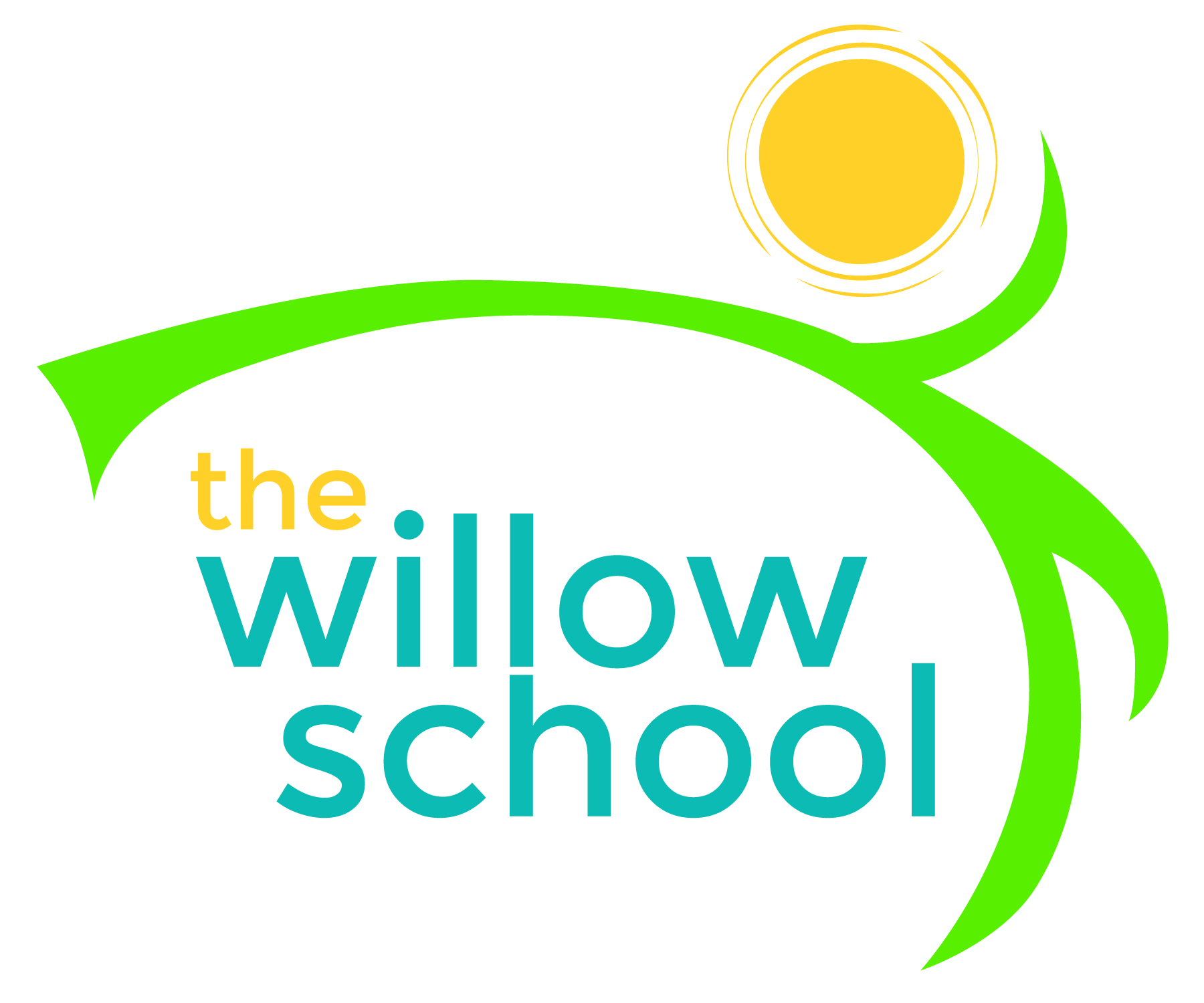 *Serving sizes and meal components will be in compliance with USDA as per the attached guidelines.MondayJanuary 11TuesdayJanuary 12WednesdayJanuary 13ThursdayJanuary 14FridayJanuary 15Morning SnackPancakesBananasWaterCheese ToastApple SlicesWaterRice CakesApple ButterRaisonsWaterBlueberry BagelsCream CheeseWaterYogurt SmoothieWaterLunchBBQ TofuRiceGreen BeansMelonMilkFlat Bread PizzaOlivesGarden Salad PearsMilkVeggie & Cheese QuesadillasGreen SaladMixed BerriesMilkMixed Bean SoupHawaiian RollsApple SlicesMilkVegetable RiceSteamed CarrotsMelonMilkAfternoon SnackCelerySun ButterRaisonWaterOrangesCheese SticksWaterCerealRaisonsCraisonsWaterHummus Fresh VegtablesWaterChipsSalsaAvocadoWater